Бланк заданий викторины для младших школьников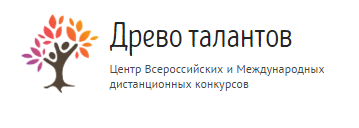 «День Победы – 9 Мая»1. Распечатайте (размножьте) бланк с заданиями по количеству участников.2. Заполните анкетные данные.3. Прочитайте ребёнку текст задания.4. Отметьте правильные ответы.Анкетные данные:Фамилия, имя участника:Вопросы к викторине.Назовите дату начала Великой Отечественной войны.А. 9 мая 1945 года.Б. 22 июня 1941 года.В. 7 ноября 1941 года.Кто был инициатором начала ВОВ?А. Фашистская ГерманияБ. СССРВ. СШАКак называлась операция (план) вторжения Германии в СССР?А. операция ОстБ. операция ТайфунВ. операция (план) «Барбаросса»Сколько дней длилась Великая Отечественная война 1941- 1945гг?А. 1510 днейБ. 2589 днейВ. 1418 днейЧто символизируют цвета Георгиевской ленточки?А. Черный – земля, оранжевый – солнцеБ. Черный – дым, оранжевый – огоньВ. Черный – земля, оранжевый – солнцеГород-герой, переживший почти трёхлетнюю блокаду.А. ЛенинградБ. МоскваВ. КиевКак фамилия диктора, объявившего о победе над фашистской Германией?Кто принимал парад Победы в 1945 году?А. Сталин И.В.Б. Рокоссовский К.К.В. Жуков Г.К. Где состоялся главный парад Победы? Не памятник, но символ вечной памяти о павших героях. Есть во многих городах, как правило, находится возле памятника или могилы героев. Что это?А. ТанкБ. Вечный огоньВ. СамолетОтветы к викторине:Б, 2. А, 3. В, 4. В, 5. Б, 6. А, 7. Левитан Ю.Б., 8. В, 9. Москва, Красная площадь, 10. Б.Количество набранных баллов____________ (1 верный ответ = 1 балл, всего 10 баллов)Место ____________________Внимание! Баллы подсчитывает и определяет место педагог (воспитатель)-организатор!10-9 баллов - 1 место8-7 баллов - 2 место6-5 баллов - 3 местоменее 5 баллов - участникБланк с ответами на вопросы на сайт не отправляется.